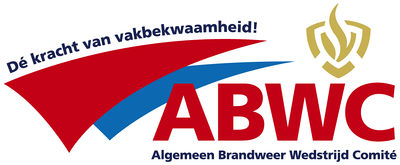 Storyboard Scenario  Vaardigheidstoets …. Veiligheidsfunctionaris: Waarborgt de veiligheid van ploegen en SO tijdens het incident. Veiligheidsman mag en kan ingrijpen bij een onveilige redding of handeling waar de ploegleden en slachtoffers real in gevaar komen. Veiligheidsman overlegt bovenstaande bij dreigende veiligheid met jurylid ABWC Mocht de veiligheid plots in het geding komen roept de Veiligheidsman: Stop onveilig / no Play
Veiligheid gaat ten alle tijden voor het resultaat van de spelende ploeg AlarmcentralePolitieAmbulance Slachtoffer 1Slachtoffer 2 OverigeTijdstip melding:  Huidige tijd en dag; 
.
Politie komt tp 3 min nadat de TS van de spelende ploeg ter plaatse is, op de melding van Politie meld zich bij de BV van de TS. Politie heeft contact met de BV en wacht af welke opdracht er aan de politie gegeven wordt.

1e Ambulance komt tp 3 min nadat de TS van de spelende ploeg ter plaatse is.Ambulance meld zich bij de Chauffeur van de TS. Ambulance heeft contact met de BV en wacht af welke opdracht er aan de ambulance gegeven wordt  SlachtofferSlachtoffer 